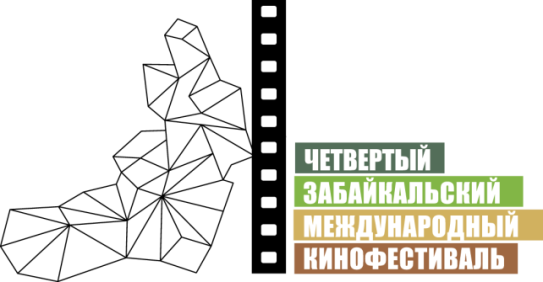 Москва, 25 апреля 2014 годаОбъявлена конкурсная программа IV ЗМКФОрганизационный комитет Четвертого Забайкальского Международного Кинофестиваля официально объявил фильмы, которые войдут в конкурсную программу Фестиваля в 2014 году и предстанут на суд международного жюри.Конкурс высокого международного уровня призван рассказать зрителям не только о последних актуальных тенденциях в мировом кино, но также возродить интерес у молодежи к лучшим произведениям современного российского киноискусства и к кино в целом. Основная концепция конкурса – разговор напрямую со зрителем, демонстрация возможностей современного кинематографа, основанного на вечных духовных ценностях, разговор о семье как об основе активной культурной позиции в современном обществе.В конкурсную программу IV ЗМКФ войдут 9 полнометражных художественных фильмов 2012-2014 года производства.1.  «Зеркала» (Россия, 2013)Реж. Марина Мигунова В ролях: Виктория Исакова, Роман Полянский, Виктор Добронравов и др.«Зеркала» — это четыре новеллы о поэтессе Марине Цветаевой. Все начнется в 1911-м, в Коктебеле, продолжится в Праге, затем — в Париже, Москве… Гениальный путь, ведущий в бездну.2. «Диалоги» (Россия, 2013)Реж. Ирина ВолковаВ ролях: Владимир Меньшов, Евгений Стычкин, Агния Кузнецова, Евгений Цыганов, Мария Шалаева, Александр Яценко и др.Пять попыток сказать самое важное, через немоту и страх быть непонятым. Пять шагов к себе, сквозь отражение в самых близких людях. Пять вдохов, чтобы идти дальше, преодолевая пустоту и страх смерти, в поисках и обретении любви. Разные герои проходят этот путь с одним лишь желанием быть услышанными и принятыми такими, какие они есть. Но возможно ли это?3. «Роль» (Россия, Беларусь, Финляндия, Германия, 2013)Реж. Константин ЛопушанскийВ ролях: Максим Суханов, Мария Ярвенхельми, Леонид Мозговой и др.Черно-белый фильм, события в котором происходят в Петрограде в начале 20-х годов прошлого века. История талантливого актёра, одержимого идеями Серебряного века, и в согласии с идеями символизма он готов прожить чужую жизнь, а точнее, сыграть ее словно роль. Актёр попадает в плен к красным и оказывается как две капли воды похож на красного командира, который собирается его расстрелять. После смерти командира артист решает сыграть роль погибшего, согласно новому театральному веянию — когда часть театральной общественности считала, что театр надо выводить в жизнь, на улицы, что театр должен слиться с жизнью.4. «Камилла Клодель, 1915» / Camille Claudel 1915 (Франция, 2013)Реж. Бруно ДюмонВ ролях: Жюльет Бинош, Жан-Люк Винсент, Мэрион Келлер и др.История о французском скульпторе Камилле Клодель, чья одержимость мыслью, что её завистники — так же, как и её бывший любовник Огюст Роден, — преследуют её, побудило семью Камиллы отправить её в психиатрическую клинику на юге Франции. В фильме показаны бесконечные бдения героини в надежде найти понимание и признание её таланта, а также ожидание визита любимого брата, писателя Поля Клоделя.5. «10 мгновений судьбы» / The Turning (Автралия, 2013)В ролях: Кейт Бланшетт, Роуз Бирн, Миранда Отто, Ричард Роксбург, Хьюго Уивинг и др.Фильм представляет собой 10 отдельных короткометражных фильмов, поставленных разными режиссерами. Сюжеты этих историй, на первый взгляд, не связаны между собой, и каждый из эпизодов создан в своем уникальном стиле. Хотя есть многое, что их объединяет…6. «Голгофа» / Calvary (Ирландия, Великобритания, 2014)Реж. Джон Майкл МакДонаВ ролях: Брендан Глисон, Крис О’Дауд, Келли Райлли и др.Давно не было такой недельки у отца Джеймса: исповедь, начинающая со слов «я собираюсь вас убить», поджог церкви и драка в пабе. Быть священником и направлять свою паству непросто. Без чувства юмора, иронии и прощения не обойтись.7. Пена дней / L'écume des jours (Франция, Бельгия, 2013)Реж. Мишель ГондриВ ролях: Ромен Дюрис, Одри Тоту, Гад Эльмалех, Омар СиИстория любви, разворачивающаяся в фантастическом мире, где влюбленные летают на свидания в розовых тучках и танцуют на потолке, где в коридоре обычной квартиры живет солнце, а мыши-домоправители ведут беседы с кошками, где цветы прорастают внутри людей и тепло человеческого сердца способно уничтожить самое опасное оружие.8. Только представь! / Imagine (Польша, Португалия, Франция, Великобритания, 2012)Реж. Анджей ЯкимовскийВ ролях: Эдвард Хогг, Александра Мария Лара, Мельхиор Деруе и др.Молодые учащиеся теснятся на скамейке под ярким солнцем, держась за свои белые трости и прислушиваясь к знакам, которые должны помочь им сложить пазл своего существования. Все они — слепые дети и молодые люди, находящиеся в лиссабонской специализированной клинике с мировой известностью. Ян, их новый педагог по пространственной ориентации, хочет выйти за пределы традиционных рамок обучения и помочь им исследовать их окружение, не чувствуя себя уязвимыми или напуганными. Ян быстро завоевывает их доверие, что побуждает его попробовать поставить перед ними задачи с большим элементом риска. Используя нешаблонные методы, он хочет стимулировать их любопытство и воображение. Когда все заходит слишком далеко, возникает вопрос, насколько реален образ того мира, который Ян внушает своим ученикам? И насколько честен с ними сам Ян?9. Маскарад / Gwanghae, Wangyidoen namja (Южная Корея, 2012)Реж. Чанг-Мин ЧоВ ролях: Ли Бён Хон, Рю Сын Рён, Хан Хё Чжу и др.Король Кван Хэ правил в течение 8 лет. Теперь же он подозревает, что кто-то из придворного окружения задумал его отравить. Стремясь защитить себя, король приказывает главному советнику найти ему двойника, который заменил бы короля на опасном ныне троне. Сыграть короля предстоит легкомысленному шуту Ха Суну, исполняющему непристойные спектакли перед дворянами. Начавшаяся как кратковременная прихоть эта идея вскоре сыграет важную роль в жизни короля и его двойника, и окажет значительное влияние на судьбу страны.Инициатор Кинофестиваля – НП «Забайкальское землячество»при поддержке Губернатора и Правительства Забайкальского краяГенеральный спонсор Кинофестиваля – ЗАО «ИнтерМедиаГруп»Ведущий спонсор Кинофестиваля – компания «Даурия Аэроспейс»Официальный спонсор Кинофестиваля – сеть супермаркетов «Дочки сыночки»Официальный спонсор Кинофестиваля – торговая сеть «Забайкальский Привоз»Спонсор Кинофестиваля – компания «Группа ВИЮР»Спонсор Кинофестиваля – ООО «НЕФТЕХИММАШ»Официальный перевозчик Кинофестиваля – S7 AirlinesТелекоммуникационный партнер Кинофестиваля – компания «Мегафон»Партнер Кинофестиваля – ГАУ «Дворец молодежи» Забайкальского краяГенеральный телевизионный партнер – телеканал «Альтес»Официальный медиа партнер – ИА «ЗабМедиа»Информационные партнеры:Журнал Андрея Малахова StarHitРадио «Сибирь»Городской портал www.chita.ruЗабайкальское информационное агентство www.zabinfo.ruГазета «Культура Забайкалья»Телеканал Заб.TVРадио «Европа плюс»«Авто радио»«Дорожное радио»Радио «Юмор FM»Журнал о кино «Русский экран»Национальный кинопортал www.film.ruЖенский информационно-развлекательный портал www.wday.ruПо вопросам аккредитации на Четвертый Забайкальский Международный Кинофестиваль обращайтесь к пресс-секретарю кинофестиваля Елене Дубровской: тел. 8 (495) 981 39 10, доб. 5550, e-mail: edubrovskaya@hsmedia.ru.Официальный сайт ЗМКФ – http://www.zmkf.ru